$110,000.00MORROW-RUSSEL4109 6TH AVESELBY MILW LAND CO’S 2ND ADDN S ½ LOT 2 & ALL LOT 3 BLOCK 27RECORS #4359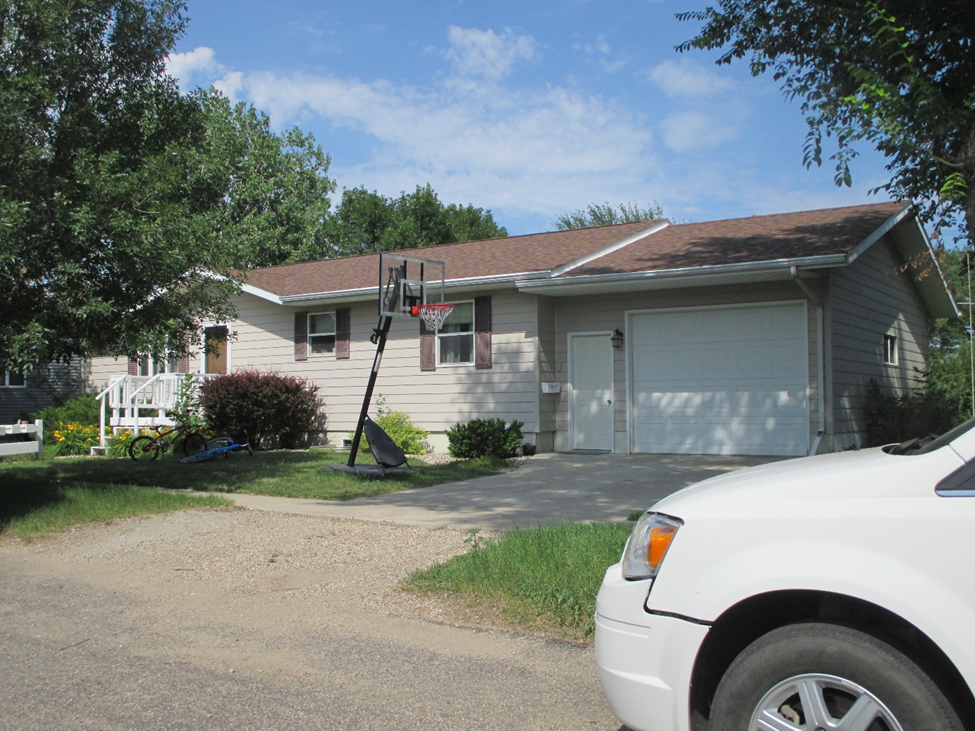 LOT SIZE 75’ X 140’                                                GROUND FLOOR 1232 SQ FTSINGLE FAMILY ONE STORY                                 2 BEDROOMS 1FULL BATHAVERAGE QUALITY & CONDITION                      ONE ½ BATHBUILT IN 2001 AT KEN’S LUMBER                       BASEMENT 1232 SQ FT2015; CENTRAL AIR NATURAL GAS                     GARAGE 400 SQ FT2002; NEW GARAGE                                               SOLD ON 5/8/18 FOR $110,000ASSESSED IN 2018 AT $138,990SOLD IN 2002 FOR $75,000ASSESSED IN 2012 AT $76,110                               RECORD #4359